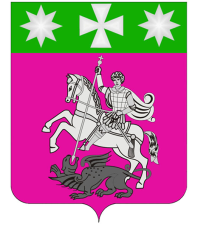 АДМИНИСТРАЦИЯ ИРКЛИЕВСКОГО СЕЛЬСКОГО ПОСЕЛЕНИЯ ВЫСЕЛКОВСКОГО РАЙОНАПОСТАНОВЛЕНИЕ      от 25.02.2014                                                                                                    № 20ст-ца ИрклиевскаяОб организации обучения населения Ирклиевскогосельского поселения в области гражданской обороны В соответствии с Федеральным законом от 12 февраля 1998 года            № 28-ФЗ «О гражданской обороне», Постановления правительства РФ от 2 ноября 2000 года № 841 "Об утверждении Положения об организации обучения населения в области гражданской обороны", в целях совершенствования навыков по организации и проведению мероприятий по гражданской обороне, постановляю:1. Утвердить Положение об организации обучения населения Ирклиевского сельского поселения Выселковского района в области гражданской обороны (приложение).2. Настоящее постановление обнародовать.3. Контроль за выполнением настоящего постановления возложить на заместителя главы администрации Ирклиевского сельского поселения Выселковского района В.М.Торюша.4.Постановление вступает в силу со дня его обнародования.Глава   Ирклиевскогосельского поселения Выселковского района                                                                          А.С.ГоворухаПРИЛОЖЕНИЕ УТВЕРЖДЕНОпостановлением администрации Ирклиевского сельского поселения Выселковского района от 25.02.2014 № 20ПОЛОЖЕНИЕоб организации обучения населения Ирклиевского сельского поселения в области гражданской обороны 1. Настоящее Положение, разработанное в соответствии с Федеральным законом от 12 февраля 1998 года № 28-ФЗ "О гражданской обороне", Постановления правительства РФ от 2 ноября 2000 года № 841 "Об утверждении Положения об организации обучения населения в области гражданской обороны" и определяет основные задачи обучения населения в области гражданской обороны, органа местного самоуправления и организаций, а также формы обучения.2. Основными задачами обучения населения в области гражданской обороны являются:а) изучение способов защиты от опасностей, возникающих при ведении военных действий или вследствие этих действий, порядка действий по сигналам оповещения, приемов оказания первой медицинской помощи, правил пользования коллективными и индивидуальными средствами защиты;б) совершенствование навыков по организации и проведению мероприятий по гражданской обороне;в) выработка умений и навыков для проведения аварийно-спасательных и других неотложных работ;3. Лица, подлежащие обучению на территории Ирклиевского сельского поселения Выселковского района подразделяются на следующие группы:а) руководящий состав администрации Ирклиевского сельского поселения Выселковского района;б) работники подведомственных администрации Ирклиевского сельского поселения Выселковского района учреждений не входящие в состав сил гражданской обороны;в) население, не занятое в сфере производства и обслуживания (далее – неработающее население).4. При организации обучения:4.1. Обучение работников подведомственных администрации Ирклиевского сельского поселения Выселковского района учреждений не входящие в состав сил гражданской обороны, осуществлять путем:                                                        24.1.1. Участия в учениях, тренировках по гражданской обороне;4.1.2. Индивидуального изучения способов защиты от чрезвычайных ситуаций и опасностей, возникших в мирное время и при ведении военных действий или вследствие этих действий.4.2. Обучение неработающего населения осуществлять по месту жительства путем:4.2.1. Проведения занятий и инструктажей во время проведения сходов и общих собраний с населением;4.2.2. Оборудования и размещения «Уголка по гражданской обороне» в подведомственных администрации Ирклиевского сельского поселения Выселковского района учреждениях;4.2.3. Участие в установленном порядке в учениях и тренировках по гражданской обороне;4.2.4. Участие в установленном порядке, в комплексных учениях по гражданской обороне.Заместитель главы администрацииИрклиевского сельского поселенияВыселковского района                                                                            В.М.Торюша